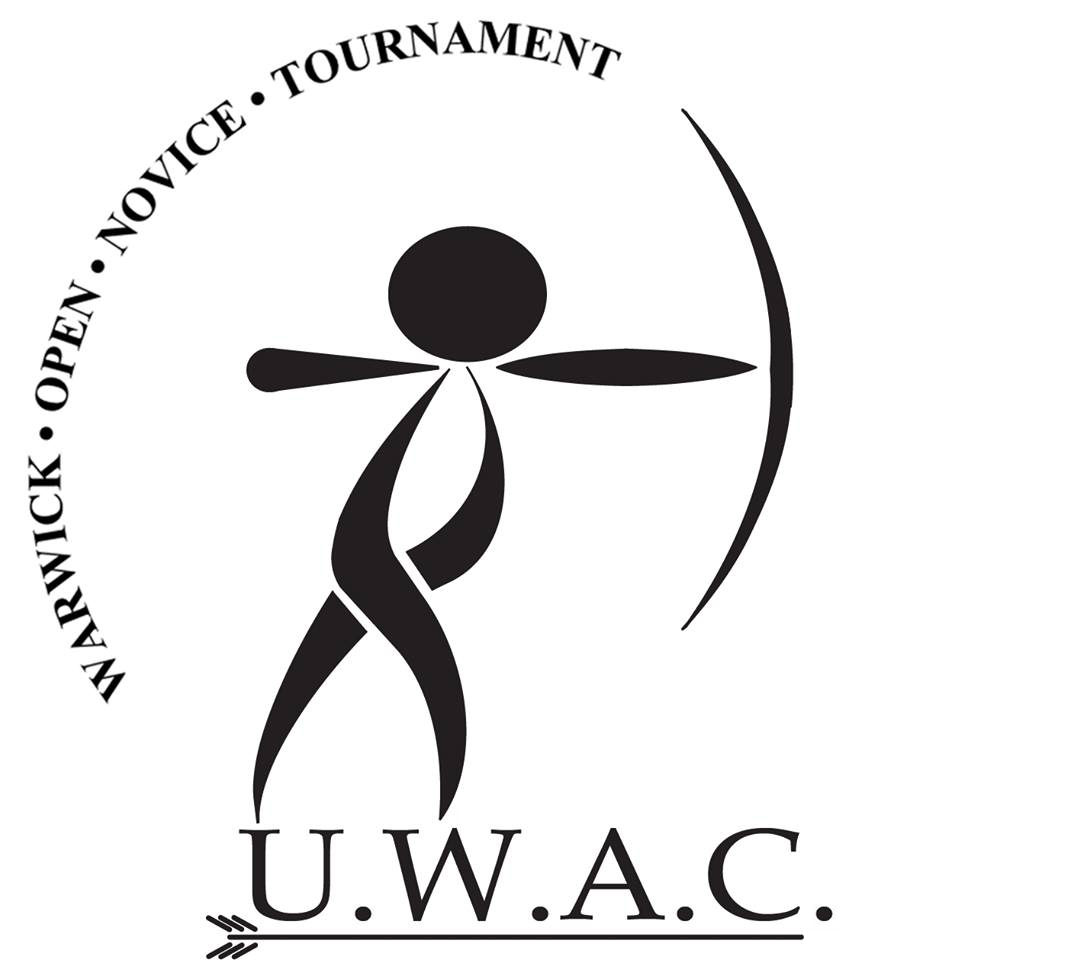 Warwick Open Novice Tournament
                            


To be held on Saturday 5th December 2015 at the University of Warwick Westwood Games Hall. 
The deadline is Saturday 28th November. All entries MUST be in by this date.
Awards: Awards will be presented in each category; trophies and medals will be awarded in Open Novice recurve and University Novice recurve with medals for all other categories.

- University Novice: Open to all who have been shooting at their university since the start of this academic year (September 2015).
- Open Novice: Open to all who have been shooting since 1st January 2015 (including university clubs).
- Under 18’s: Open to all under 18 years of age who have been shooting since 1st January 2015. (All under 16’s to   be accompanied by an assigned adult)
Round:		 Portsmouth Judge:        TBCEntry Fees: £5.00 Cheques or cash on the day will all be accepted. Please email for bank transfer details.Sessions - Each entrant may enter only ONE of the following sessions:1st Session (8:45-12.00)                                      2nd Session (13.00-16.15)                           Raffle:-      16:30Assembly:-  8.45                                                Assembly:-  13:00                                      Results:-	17:00Sighters:-    9.00                                                 Sighters:-    13.15
Refreshments will be available to purchase at the Games Hall as well as raffle tickets for our prize draw. A member of UWAC will be on hand to guide those wishing to eat and wait for results to the nearby pub, Varsity. Both the raffle and results will be presented in Westwood Sports Hall after all sessions have ended.Any entrants with a disability should email/telephone all details to the contact below.
Cheques should be made payable: ‘WSU’Entries to be sent to: Jess Watts, 44 Kennan Avanue, Leamington Spa, Warwickshire, CV31 3HY 
Email:- tournaments@uwac.co.uk. Telephone enquiries: 07415949216 (Jess Watts)
Location: Westwood, University of Warwick, Coventry CV4 7AL, U.K.
                  http://www2.warwick.ac.uk/about/visiting/maps/interactive/

Entry forms and directions are available at www.uwac.co.uk, go to “Competitions” and click “W.O.N.T.”Target lists will be put on the web prior to the shoot, and the results will be posted shortly after finishing. 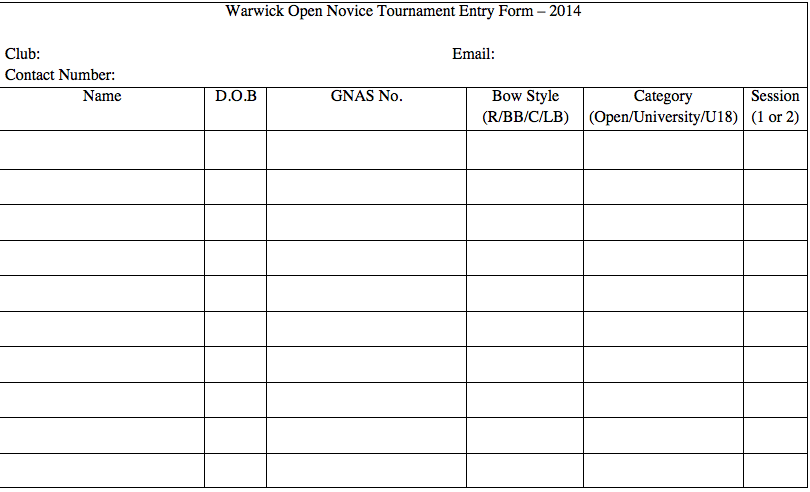 